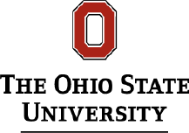 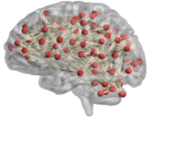 The Center for Cognitive and Behavioral Brain Imaging (CCBBI) is committed to advancing a more diverse body in academia, science, and research. This program aims to support your academic success and professional development by providing research experiences in CCBBI-affiliated neuroimaging laboratories. For eligibility criteria, please reference page 6, “General Guidelines.”To be considered for this initiative, please complete this survey and submit with an unofficial copy of your transcript to Xiangrui Li (ccbbi.service@osu.edu) no later than February 1, 2023. Also, please to to workday (https://www.myworkday.com/osu/d/inst/15$392530/9925$131880.htmld) and fill out the application for the position. If that link does not work, search for the position using the code: R67380. Additionally, If you need help with applications like this or how to prepare a resume, consult your academic advisor or go to the writing help center: https://osu.mywconline.com/. Be sure to answer each question with your most relevant experiences.For navigating the application process through Workday, go to the Workday dashboard at https://www.myworkday.com/osu, and on the home screen click on the Careers Application icon. Once in the Careers Application, enter the student job board, and once in the job board, use the search function by typing or copy/pasting their assigned job requisition number (R67380) into the search box and press enter. This will filter the job board so the job requisition that was set up is the only one that appears. Then proceed to apply to the requisition by submitting your information. SECTION 1: STUDENT INFORMATIONSECTION 1: STUDENT INFORMATIONSECTION 1: STUDENT INFORMATIONSECTION 1: STUDENT INFORMATIONSECTION 1: STUDENT INFORMATIONSECTION 1: STUDENT INFORMATIONFirst NameMILast NameLast NameLast NameStreet AddressStreet AddressCity State Zip Phone Phone OSU Email OSU Email OSU Email Major (also Minor, if applicable)Major (also Minor, if applicable)Expected Date of Graduation: Expected Date of Graduation: Expected Date of Graduation: SECTION 2: BACKGROUND INFORMATIONSECTION 2: BACKGROUND INFORMATIONSECTION 2: BACKGROUND INFORMATIONSECTION 2: BACKGROUND INFORMATIONSECTION 2: BACKGROUND INFORMATIONSECTION 2: BACKGROUND INFORMATIONPlease briefly describe how you would bring diversity to the community of neuroimaging researchers. The CCBBI community considers diversity to be a broadly defined concept.Please briefly describe how you would bring diversity to the community of neuroimaging researchers. The CCBBI community considers diversity to be a broadly defined concept.Please briefly describe how you would bring diversity to the community of neuroimaging researchers. The CCBBI community considers diversity to be a broadly defined concept.Please briefly describe how you would bring diversity to the community of neuroimaging researchers. The CCBBI community considers diversity to be a broadly defined concept.Please briefly describe how you would bring diversity to the community of neuroimaging researchers. The CCBBI community considers diversity to be a broadly defined concept.Please briefly describe how you would bring diversity to the community of neuroimaging researchers. The CCBBI community considers diversity to be a broadly defined concept.Please describe an example of how you have experienced adversity (i.e. financial, economic, personal) and how you overcame it or how the ADNiR fellowship would help you overcome it.Please provide examples of some of your strengths that would facilitate your growth in this program?What are your career goals after graduation?Please outline the goals you hope to achieve during your 2 years of participation in the ADNiR program.SECTION 3: RESEARCH INTERESTSTell us about your research interests, especially as they pertain to neuroimaging. A list of CCBBI-affiliated labs accepting ADNiR scholars is at the end of the ADNIR information packet (https://go.osu.edu/adnir-description). We recommend visiting their lab pages and reading their papers to inform your answer. Please list in order of preference the four faculty members in whom you would be interested in working with.Please share any information that may be relevant to you conducting research such as personal experiences, professional development opportunities, or any prior research experience that is relevant. If possible, please relate this information to the research domains you are interested in.How did you hear about the ADNiR initiative? 